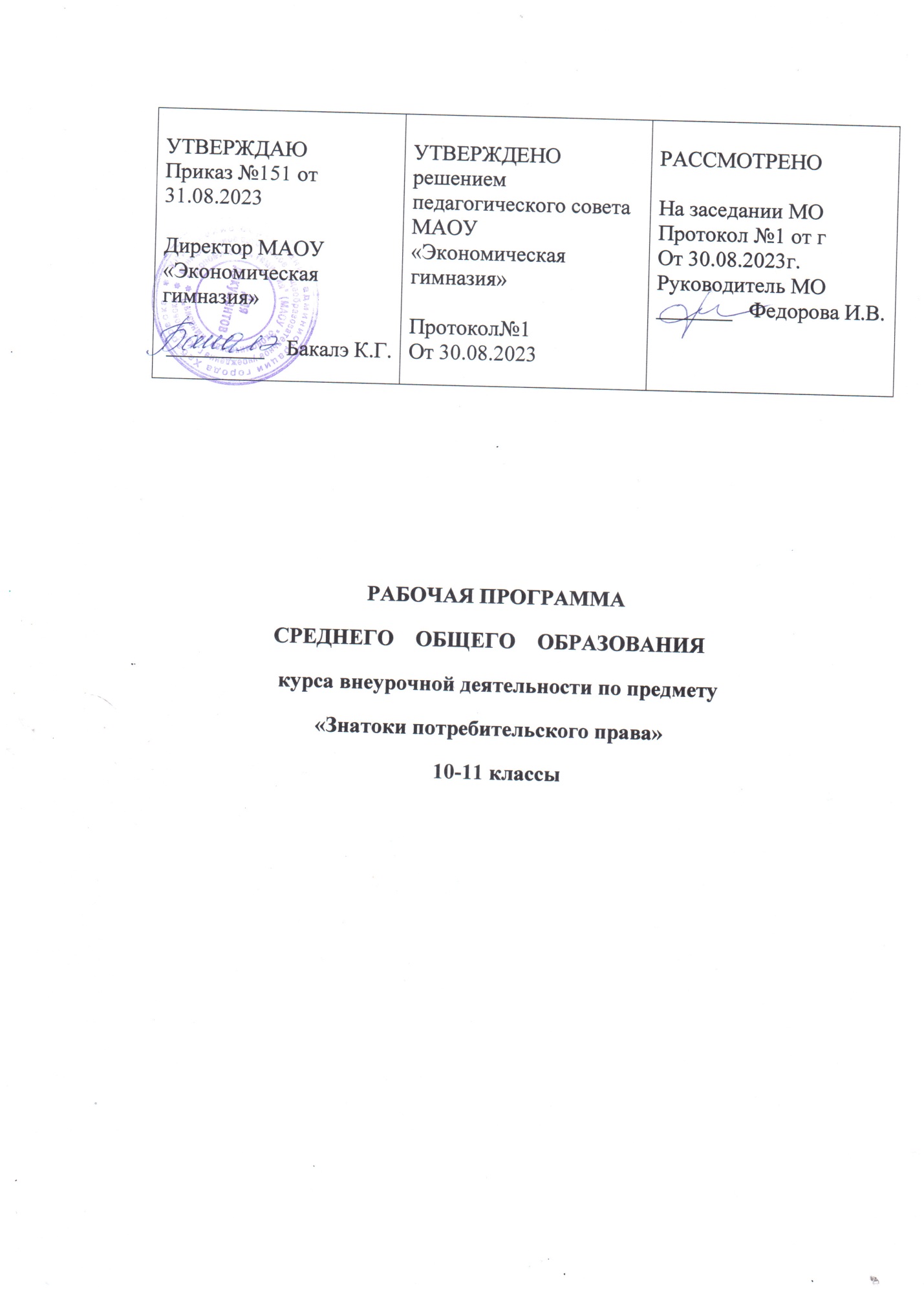                                           Пояснительная записка    Рабочая  программа  внеурочной деятельности   «Знатоки потребительского права» составлена основе: - Федерального  государственного стандарта среднего общего образования.- Примерной программы по праву.- Основной образовательной программы среднего  общего образования  МАОУ «Экономическая гимназия». - Авторской программы «Основы потребительских знаний»(авторы- П.В.Крючкова, Е.В.Кузнецова, А.Н.Фонтанова, Конф ОП)     Актуальность. Каждый человек, кем бы он ни был, является в первую очередь потребителем. Все мы приобретаем товары и услуги для своего личного пользования. В условиях рыночной экономики, потребитель главное лицо на рынке товаров и услуг. Человек не знающий своих прав, (в том числе и потребительских) не может в современных условиях жить нормальной жизнью, уважать себя и добиваться уважения окружающих.    В настоящее время важность и актуальность формирования потребительских знаний у подростков с целью их экономического образования и социальной адаптации ни у кого не вызывает сомнения. Начинать это образование лучше всего со школьной скамьи, потому что школу детям трудно заподозрить в необъективности – в отличие от производителей и продавцов она не является заинтересованной стороной в продвижении потребительской информации разного рода. При этом нужно иметь в виду, что современные школьники с каждым годом все раньше переходят от пассивного наблюдения к активному участию в потребительских ситуациях. Чтобы подросток мог чувствовать себя достойно и свободно даже в самых неблагоприятных обстоятельствах повседневной жизни, важно научить его азам рационального экономического поведения.         Грамотный потребитель должен прежде всего уверенно чувствовать себя в мире новых экономических понятий, знать  свои права, а главное – уметь защитить себя в случае их нарушения, знать, в какие органы обратиться за консультацией; если не помогает досудебный порядок разрешения спора, не бояться обратиться в суд. Он должен четко усвоить схему принятия решения о покупке – знать, где найти информацию о товарах и услугах, как сравнить конкурирующие марки, определить предпочтительные для себя места продажи, уметь оформить сделку. Кроме того, он должен обладать способностью принимать продуманные решения об использовании и управлении личными денежными средствами. Другими словами – самостоятельно находить ответы на многие вопросы, которые поставит перед ним жизнь.    Цель курса «Знатоки потребительского права»: формирование специальных компетенций в области потребительского права у учащихся 10 класса.    Задачи курса:- социальная адаптация выпускников школ к реалиям российского рынка;- выработка адекватных представлений о роли потребителя и его месте в экономической и социальной системе общества в целом;- обретение навыков принятия самостоятельных решений, связанных с выполнением роли потребителя;- формирование навыков грамотного потребительского поведения в различных жизненных ситуациях;- выработка умения отстаивать свои права как потребителя.На изучение курса « Знатоки потребительского права»  отводится 1 час в неделю в10 классе, всего 35 часов за один год обучения.  Личностные результатыОсновные личностные образовательные результаты, достигаемые в процессе подготовки школьников в области потребительских знаний:развитие познавательных интересов и активности при изучении курса «Знатоки потребительского права»;готовность и способность обучающихся к саморазвитию и личностному самоопределению на основе мотивации к обучению и познанию;готовность и способность обучающихся к формированию ценностно-смысловых установок: формированию осознанного, уважительного и доброжелательного отношения к другому человеку, его мнению и мировоззрению;формирование коммуникативной компетентности в общении и сотрудничестве со сверстниками и взрослыми в процессе образовательной, общественно полезной и творческой деятельности, готовности и способности вести диалог и достигать в нём взаимопонимания;освоение социальных норм, правил поведения, ролей и форм социальной жизни в группах и сообществах, включая взрослые и социальные сообщества;развитие правового мышления и компетентности в решении моральных проблем на основе личностного выбора, формирование нравственных чувств и нравственного поведения, осознанного и ответственного отношения к собственным поступкам;мотивированность и направленность на активное и созидательное участие в будущем в общественной и государственной жизни;заинтересованность не только в личном успехе, но и в развитии различных сторон жизни общества, благополучия и процветания своей страны.Метапредметные результатыОсновные метапредметные образовательные результаты, достигаемые в процессе подготовки школьников в области потребительских знаний:определение цели своего обучения, постановка и формулировка новых задач в учебе;умение сознательно организовывать свою познавательную деятельность (от постановки цели до получения результата) и оценивать правильность выполнения учебной задачи;умение объяснять явления и процессы социальной действительности с позиции потребителя;способность определять понятия, классифицировать, самостоятельно выбирать основания и критерии, устанавливать причинно-следственные связи, строить логическое рассуждение, умозаключение и делать выводы;способность анализировать реальные ситуации на рынке потребительских товаров и услуг, выбирать адекватные способы деятельности и модели поведения путем проведения ролевых игр;следование этическим нормам и правилам поведения в социуме;умение выполнять познавательные и практические задания на:- поиск и извлечение нужной информации по заданной теме в адаптированных источниках различного типа;- перевод информации из одной знаковой системы в другую (из текста в таблицу, из аудиовизуального ряда в текст и др.), выбор знаковых систем адекватно познавательной и коммуникативной ситуации;- объяснение изученных положений на конкретных примерах;- определение собственного отношения к явлениям современной жизни, формулирование своей точки зрения;способность соотносить свои действия с планируемыми результатами, корректировать свои действия в соответствии с изменяющейся задачей;владение основами самоконтроля, самооценки, принятия решений и осуществления осознанного выбора в учебной и познавательной деятельности;организация учебного сотрудничества и совместной деятельности с учителем и сверстниками; работа индивидуально и в группе: умение находить общее решение и разрешать конфликты на основе согласования позиций и учёта интересов; формулировать, аргументировать и отстаивать своё мнение;оценка собственных экономических действий в качестве потребителя.Предметные результатыОсновные предметные образовательные результаты, достигаемые в процессе подготовки школьников в области потребительских знаний:В познавательной сфере:относительно целостное знакомство с правами и обязанностями как потребителей, так и с существующей в России системой защиты прав потребителей, что обеспечивается содержанием курса;владение мышлением в области потребительских знаний, обеспечивающим понимание взаимосвязи между социальными и экономическими явлениями, их влияния на качество жизни человека;знание ряда ключевых понятий для школьного курса «Экономика. Основы потребительских знаний»; умение объяснять с их позиций явления социальной действительности;умение находить и анализировать нужную информацию, предназначенную для потребителей, в различных источниках; адекватно ее воспринимать, применяя основные термины и понятия в области потребительских знаний;принимать осознанные решения при выборе и приобретении товаров и услуг с учетом собственной системы ценностей, оценок полезности товаров, количества и качества альтернативных вариантов выбора, экологических характеристик товаров, личного бюджетного ограничения;формировать установку грамотного поведения в различных рыночных ситуациях;давать оценку взглядам, подходам, событиям, процессам с позиций рыночной экономической системы.В трудовой сфере:оценивание своей способности и готовности к трудовой деятельности;оценивание своей способности и готовности к труду в конкретной предметной деятельности;понимание значения трудовой деятельности для личности и для общества.В коммуникативной сфере:знание определяющих признаков коммуникативной деятельности в сравнении с другими видами деятельности;знание новых возможностей для коммуникации в обществе, умение использовать современные средства связи и коммуникации для поиска и обработки необходимой информации путем создания презентаций;понимание языка экономических терминов в области потребительских знаний, позволяющее осознанно воспринимать соответствующую информацию;понимание значения коммуникации в межличностном общении;умение взаимодействовать в ходе выполнения групповой работы, вести диалог, аргументировать собственную точку зрения;разработка вариантов рекламных образов, слоганов и лейблов;потребительская оценка зрительного ряда действующей рекламы.        Тематический план курса «Знатоки потребительского права»   10 класс                                                Основное содержаниеКто такие потребители.Тема №1. Кто такие потребители.На первом занятии учащиеся знакомятся с основными понятиями, связанными с проблемами потребительского поведения ( потребитель, продавец, рынок, спрос, предложение, суверенитет потребителя), и учатся осознавать себя как потребителей в различных жизненных ситуациях.Тема №2. Как мы выбираем. В ходе изучения этой темы учащиеся должны усвоить понятия «потребности» и «полезность», научиться различать виды потребностей: жизненно необходимые, духовные, материальные, потребности самореализации и т.д. Особое внимание уделяется индивидуальному характеру потребностей и соответственно потребительских предпочтений. Рассматривается роль цен и бюджетного ограничения в потребительском выборе, а также неценовые факторы потребительского выбора( в том числе риск). Тема №3. Как продаются товары.Тема предполагает знакомство с правами и обязанностями продавца и покупателя, изучение цепочки, по которой товар доходит от производителя до потребителя, знакомство с разными формами торговли(оптовая, розничная, торговля в кредит, товары по почте…). Особое внимание уделяется знакомству с торговыми уловками, честными и не очень: различными скидками и распродажами, лотереями, торговлей по схеме «пирамида» и т.п. Учащиеся должны умет распознавать их и противостоять им.  Практическая часть.Экскурсия в магазин самообслуживанияИнформация и потребитель. Тема №4. Источники информации для потребителей.Тема посвящена проблеме, какая информация нужна потребителям и где ее найти. Учащиеся       должны          узнать, из каких источников можно получить сведения о товарах и услугах, как проанализировать полученную информации и использовать ее при выборе товара и услуги.  Тема №5. Что читать на этикетке.В ходе изучения этой темы учащиеся знакомятся со значениями некоторых важнейших символов на упаковках товаров, учатся выбирать товар, ориентируясь на эти символы.Тема №6. Потребительское тестирование.Учащиеся знакомятся с понятиями сертификации и сравнительных потребительских испытаний. Учащиеся должны научиться анализировать публикации результатов  сравнительных испытаний и делать выбор на их основе. В ходе практического занятия учащиеся должны освоить азы составления методик сравнительных испытаний и научиться вырабатывать собственные критерии оценки товара.Тема №7. Реклама  и ее регулирование.Занятия, посвященные рекламе, должны дать учащимся представление о роли рекламы в жизни общества, познакомить с основными рекламными приемами. Главное же –научиться противостоять воздействию рекламы, критически относиться к ней и при этом использовать как источник потребительской информации. Отдельно рассматриваются проблемы государственного регулирования рекламы и роль социальной рекламы в жизни общества. Практическая часть.1. Практикум «Символы и обозначения на этикетке товара»2. Практикум «Потребительское тестирование бытовой техники»3. Мини-проект «Рекламе несуществующего товара»Деньги и потребитель.Тема №8. Наши расходы.В ходе изучения темы учащиеся знакомятся с понятием бюджета, узнают об основных направлениях расходовании средств. Начиная с этой темы при налиии технических возможностей учащиеся учатся планировать свой личный бюджет при помощи компьютерной игры.Тема №9. Валюта.С этой темы учащиеся начинают знакомство с различными инструментами финансового рынка, с которыми они встречаются или ее встретятся в жизни. В теме рассматриваются понятия «валюта», «обменный курс», рассказывается об основных правилах валютообменных операций.Тема №10. Жизнь в долг.Учащиеся знакомятся с проблемами долгов и кредита: как получить кредит, о чем нужно помнить, когда берешь в долг, и т.д.Тема №11. Как сохранить и приумножить свой доход.В ходе изучения темы рассматриваются различные виды инвестиций под процент. Учащиеся должны научиться сравнивать и выбирать различные финансовые услуги и финансовые учреждения исходя из критериев доходности и надежности, а также собственных целей. Отдельно рассматриваются понятия простого и сложного процента и методы их исчисления.Тема №12. Как покупать дешевле.Учащиеся знакомятся с различными системами скидок  , в том числе с дисконтными картами и дисконтными системами.Тема №13. Пластиковые карты.Тема знакомит учащихся с понятием «электронных денег», с принципами работы дебетовых и кредитных карт.Практическая часть:1. Практикум «Составление личного бюджета»Практикум «Выбираем банковскую карту»Мини-проект «Распродажи: за и против»Экскурсия в банкВстреча с представителями банкаКак себя вести.Тема №14. Наши права.В теме рассматриваются основные права потребителей, предусмотренные российским законодательством, и законы, в которых зафиксированы эти права.Тема №15. В магазине.В ходе изучения этой темы учащиеся должны приобрести навыки грамотного потребительского поведения при покупке товаров в магазине.Тема №16. В службе быта.Учащиеся осваивают «правил безопасности» при пользовании услугами службы быта.Тема №17.На транспорте.Тема посвящена правилам грамотного поведения на железнодорожном и воздушном транспорте, в том числе покупке билетов, перевозке багажа и т.д.Тема №18. Отправляясь в путешествие.В ходе изучения темы учащиеся знакомятся с основными терминами, встречающимися при пользовании туристическими услугами, учатся, как правильно выбирать туристическое агентство и на что обращать внимание в договоре на оказание туристических услуг.Тема №19. Образование.В ходе изучения темы учащиеся узнают  об особенностях платного  и бесплатного образования, учатся правильно выбирать учебное заведение.Тема №20. Этика потребительского поведения.Изучение этой темы призвано не допустить формирования у учащихся как у потребителей «экстремистских» наклонностей. Учащиеся должны осознать, что отстаивание своих потребительских прав не должно сопровождаться унижением продавца, который так же заслуживает уважения, как и потребитель.Тема №21. «Зеленое» потребление.Обсуждаются вопросы взаимоотношения человека и окружающей среды, противоречивости           экономических интересов отдельного человека и общества в целом. Особое внимание уделяется способам воздействия на благополучие окружающей среды через потребительское поведение.Практическая частьПрактикум «Как правильно выбирать продовольственные товары»Практикум «Изучаем договор платного образования»Практикум «Экологическая маркировка товаров»Экскурсии в туристическую компанию ,  химчистку или  парикмахерскую.Работа с кейсами.Мини-проект «Потребитель и окружающая среда» Кто нас защищает.Тема №22. Самозащита потребителей. В ходе изучения этой темы закрепляются приобретенные на предыдущих занятиях навыки поведения в «экстремальных» потребительских ситуациях. Особое внимание уделяется предотвращению конфликтов с продавцом, а также разрешению конфликтов в досудебном порядке. Также разъясняется необходимость обращения за помощью к профессионалам в особо сложных случаях.Тема №23.Куда обратиться за помощью.Учащиеся знакомятся с системой защиты интересов потребителей, существующей в России: государственными органами по защите прав потребителей, общественными организациями потребителей, в том числе действующими в их родном городе или районе.Тема №24. Адвокат и суд.В ходе изучения темы учащимся разъясняется , в каких случаях необходимо обращение к юристу и в суд. Внимание акцентируется на том, что суд –это цивилизованный способ разрешения конфликтов, достойный современного  человека. Деловая игра, моделирующая судебный процесс, должна, с одной стороны, выработать у учащихся уважение к суду, а с другой – преодолеть страх перед этим органом.Практическая частьПрактикум «Составление претензионного  заявления»Работа с кейсами . Анализ конкретных практических ситуаций.Встреча с  представителями отдела по защите прав потребителей администрации города Хабаровска.Календарно-тематический  план по  курсу  «Знатоки потребительского права» для 10 класса.Литература:Учебник- Экономика. Основы потребительских знаний. Под общ. Ред. Е.Крючковой, Д.Сорк.Учебник-Основы потребительской культуры. Симоненко В.Д., Степченко Т.А.Методические рекомендации «Основы потребительских знаний», часть 1 ,2.Закон РФ «О защите прав потребителей».Закон РФ «О рекламе».Правила продажи отдельных видов товаров ( Постановление Правительства РФ от 19.01.1998г. № 55)Экономические журналы «Спрос», «Впрок», «Денежка», публикации в местных и центральных газетах.                    Планируемые результаты курса внеурочной деятельности                                «Знатоки потребительского права» 10 класс № раздела (модуля)Наименование темы раздела (модуля)Количество часовIКто такие потребители5IIИнформация и потребитель5IIIДеньги и потребитель7IVКак себя вести11VКто нас защищает 7Итого за год35№ темыДатаНазвание  разделов (модулей) и темКол-во часовФормы организации и основные виды деятельности I.Кто такие потребители.5Тема №1Кто такие потребители2Беседа.  Знакомство с Российским законодательством по защите прав потребителей.Тема №2Как мы  выбираем1 Работа в мини-группах.Тема №3Как продаются товары2 Экскурсия  в магазин самообслуживания. II.Информация и потребитель.5Тема №4Источники информации для потребителей1Беседа-дискуссияТема №5Что читать на этикетке. Практикум .1Практикум « Символы и обозначения на этикетке товара»Тема №6Потребительское тестирование1Практикум «Потребительское тестирование бытовой техники»Тема №7Реклама и ее регулирование2Работа в малых группах. Мини-проект «Реклама несуществующего товара»III.Деньги и потребитель.7Тема №8Наши расходы. Практикум.1Практикум «Составление личного бюджета»Тема №9Валюта1Экскурсия в банк (обменный пункт)Тема №10Жизнь в долг1 Беседа. Встреча с представителями банкаТема №11Как сберечь и приумножить свой доход2Беседа, решение задачТема №12Как покупать дешевле1 Работа в малых группах, мини-проект «Распродажи: за и против»Тема №13Пластиковые карты1 Беседа. Практикум «Выбираем банковскую карту»IV.Как себя вести.11Тема №14Наши права3 Беседа. Изучение ЗоЗППТема №15В магазине1Практикум «Как правильно выбирать продовольственные товары»Тема №16В службе быта1Экскурсия в химчистку или парикмахерскую Тема №17На транспорте1 Беседа. Работа с кейсами: «Мы едем, едем, едем». «Сдаем багаж», , «Покупаем авиабилет»Тема №18Отправляясь в путешествие1Экскурсия в туристическую компанию. Изучаем договор.Тема №19Образование1 Практикум «Изучаем договор платного образования»Тема №20Этика потребительского поведения2Работа в мини-группах. Проект «Потребитель и окружающая среда». Тема №21"Зеленое" потребление1Практикум «Экологическая маркировка товаров»V.Кто нас защищает.6Тема №22Самозащита потребителей2Беседа. Практикум «Составление претензионного заявления»Тема №23Куда обратиться за помощью1Беседа. Встреча с представителями отдела  по защите прав потребителей администрации города.Тема №24Адвокат и суд1Беседа. Работа с кейсами «Защити свои права»Обзор пройденного материала2Практикум.. Круглый стол. Заключительное занятие1 Круглый столИтого за год35Название  раздела (модуля)Планируемые результатыПланируемые результатыПланируемые результатыНазвание  раздела (модуля)ПредметныеМетапредметные УУДЛичностные УУД1Кто  такие потребители Научится: познакомится с правами и обязанностями потребителей,  с существующей в России системой защиты прав потребителей;-формулировать проблему выбора и объяснять процесс принятия решения  потребителем.Получит возможность научиться:-классифицировать блага по ряду признаков, -классифицировать правоотношения. которые регулируются  и не регулируются ЗоЗПП; - классифицировать формы торговли и объяснять преимущества внемагазинной формы торговли. Умение сознательно организовывать свою познавательную деятельность (от постановки цели до получения результата) и оценивать правильность выполнения учебной задачи;- умение объяснять явления и процессы социальной действительности с позиции потребителя;Мотивация и  развитие познавательных интересов и активности при изучении курса  «Основы потребительских знаний»2Информация и потребительНаучится: использовать источники информации , а также независимые источники для правильного потребительского выбора;объяснять  понятия: рекламопроизводитель, рекламодатель, рекламораспространитель, скрытая и недобросовестная реклама.Получит возможность научиться:- как правильно читать символы и обозначения на этикетке товара, - как понимать символы, рассказывающие об услугах;- пользоваться результатами тестов потребительского тестирования.Умение выполнять познавательные и практические задания на:- поиск и извлечение нужной информации по заданной теме в адаптированных источниках различного типаГотовность и способность обучающихся к саморазвитию и личностному самоопределению на основе мотивации к обучению и познанию;Готовность и способность к самостоятельной творческой и ответственной деятельности.3Деньги и потребительНаучатся:- характеризовать понятия: семейный бюджет, сбережения, личное инвестирование, страхование, кредит- понимать  принципы кредитования,  виды платежных карт.Получит возможность научиться:- анализировать условия кредитного договора;- как покупать дешевле;- как правильно выбрать для себя условия приобретения обслуживания пластиковых карт. Умения и способность определять понятия, классифицировать, самостоятельно выбирать основания и критерии, устанавливать причинно-следственные связи, строить логическое рассуждение, умозаключение и делать выводы;Мотивация к труду, формирование коммуникативной компетентности в общении и сотрудничестве со сверстниками и взрослыми в процессе образовательной, общественно полезной и творческой деятельности, готовности и способности вести диалог и достигать в нём взаимопонимания4Как  себя вести Научатся:- объяснять понятия: гарантийный срок, срок годности, срок службы;  имущественный и моральный вред; недостаток и существенный недостаток.Получит возможность научиться:- как правильно вести себя, если вам продали товар с недостатком или существенным недостатком; - как  получить компенсацию. если исполнитель нарушил срок;- как правильно вести себя на транспорте, чтобы путешествие было безопасным;- правильно выбирать турфирму и заключить договор на оказание туристических услуг;-  внимательно заключать договор о платном образовании.Способность анализировать реальные ситуации на рынке потребительских товаров и услуг, выбирать адекватные способы деятельности и модели поведения путем проведения ролевых игр;-следование этическим нормам и правилам поведения в социуме;Освоение социальных норм, правил поведения, ролей и форм социальной жизни в группах и сообществах, включая взрослые и социальные сообщества;-развитие правового мышления и компетентности в решении моральных проблем на основе личностного выбора, формирование нравственных чувств и нравственного поведения, осознанного и ответственного отношения к собственным поступкам5Кто нас защищаетНаучится:- объяснять, что такое государственная защита  прав потребителей;- куда обратиться за юридической помощью.Получит возможность научиться:-  основам потребительской самозащиты;- как в случае возникновения конфликта погасить его и найти компромиссный вариант.Следование этическим нормам и правилам поведения в социуме;- умение выполнять познавательные и практические задания на:- поиск и извлечение нужной информации по заданной теме в адаптированных источниках различного типа;- объяснение изученных положений на конкретных примерах;- определение собственного отношения к явлениям современной жизни, формулирование своей точки зрения;- способность соотносить свои действия с планируемыми результатами, корректировать свои действия в соответствии с изменяющейся задачей;-владение основами самоконтроля, самооценки, принятия решений и осуществления осознанного выбора в учебной и познавательной деятельности;-организация учебного сотрудничества и совместной деятельности с учителем и сверстниками- работа-  работа индивидуально и в группе: умение находить общее решение и разрешать конфликты на основе согласования позиций и учёта интересов; формулировать, аргументировать и отстаивать своё мнение;- оценка собственных экономических действий в качестве потребителя.Освоение социальных норм, правил поведения, ролей и форм социальной жизни в группах и сообществах, включая взрослые и социальные сообщества;-развитие правового мышления и компетентности в решении моральных проблем на основе личностного выбора, -формирование нравственных чувств и нравственного поведения, осознанного и ответственного отношения к собственным поступкам;